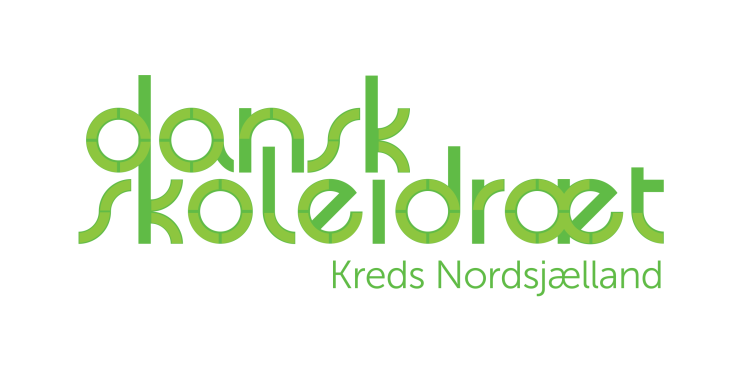 Referat af Repræsentantskabsmøde Afholdt på Rungsted Skole d.3/3-2017.Valg af dirigent. Flemming Larsen blev valgt.Aflæggelse af beretning. Formanden, Lars Krogh, satte fokus på udvalgte afsnit i beretningen: i forbindelse med implementeringen af den nye skolereform har Dansk Skoleidræt fået godt fat i skolerne ved de mange gode tiltag (bevægelse i undervisningen, samt andre projekter). Vigtig ny forskning indenfor undervisningen i idræt – udvikling af nye didaktiske principper.Stigende samarbejde med foreningerne i lokalområderne.  Fortsat mange gode tilbud af aktiviteter i folderen. Et nyt tiltag som var yderst vellykket var Vand i hår! Ønsket er at få en forårsfestival i hver kommune. DM i fodbold blev i år afviklet i vores kreds på Nordstjerneskolen. Stævnet var vellykket og vi har modtaget flotte tilbagemeldinger på arrangementet. Hjemmesiden har fået nyt design, endda midt i skoleåret, så vi har planer om at fylde nyt indhold på i løbet af foråret og til sæson-opstart til august.Weekendkurset er altid et velbesøgt kursus hvor FU mødes med de andre kredse til aktiviteter og hyggeligt samvær.Formanden afslutter beretningen med at understrege at vores FU fungerer godt med konstruktive møder.Fremlæggelse af regnskabet ved Peter Thage: Regnskabet enstemmigt godkendt.Evt. indlæg ved repræsentant for hovedforeningen: Mikkel gav et indblik i fokusområderne fra hovedforeningen. Der er især fokus på leg og bevægelse, Den åbne skole, forårsfestivaller og samarbejdet med DGI.  Minder om Hovedforeningens repræsentantskabsmøde 21. april 2017. Behandling af indkomne forslag. Ingen forslag modtaget.Drøftelse af fremtidige aktiviteter: Mikkel foreslår et samarbejde omkring et kursus-katalog mellem Kreds Kbh./ omegn og Kreds Nordsjælland.Forslag om at finde en person udenfor FU til at kunne uddanne sig indenfor et projekt, så vedkommende kan stå for ”quick kurser”. Hovedforeningen overvejer Floorball stævne for 5.klassetrin med et sjællandsmesterskab. Tanken er at man stiller op som klasse.Nye stævnedage/aktivitetsdage: Evt dart kunne være en mulighed, Fægtning, Golf.Petanque bliver afprøvet det kommende år.Udbygge Forårsfestivaller. Ved snakken omkring undervisningen i idræt, så er fremtiden at arbejde med fx 4 forløb på et skoleårFremlæggelse af budget og fastlæggelse af kontingent: gennemgang ved kasseren. Vi fastholder taksten med 4,70 kr. pr elev. Budget er taget til efterretning.Optagelse af personlige medlemmer: Kasseren genopstiller og genvalgt. Jacob genopstiller og blev genvalgt. Suppleant: opstillet Mikael Lytzen, Espergærde Skole.Begge revisorer genvalgt. Repræsentantskabet giver bemyndigelse til at FU selv kan supplere med det 3. menige medlem.  Fastsættelse af tid og sted næste repræsentantskabsmøde 2018: 2. marts 2018. Sted findes på kommende FU møde.ReferentMette GreenRungsted Kyst, 3.3.2017.